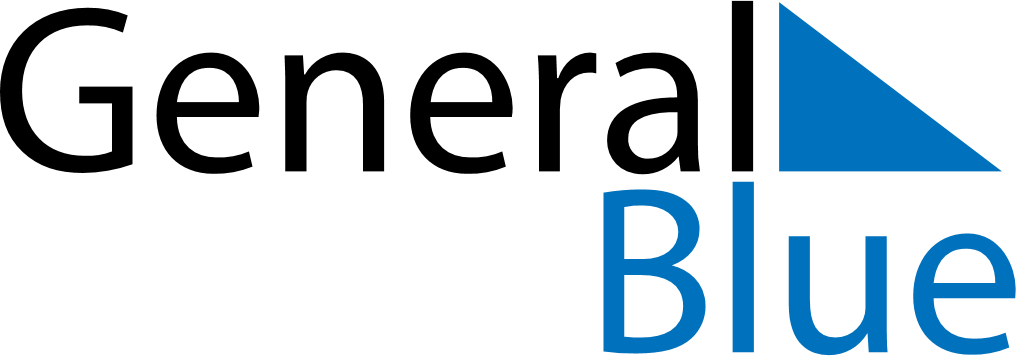 June 2024June 2024June 2024June 2024June 2024June 2024June 2024Abu al Matamir, Beheira, EgyptAbu al Matamir, Beheira, EgyptAbu al Matamir, Beheira, EgyptAbu al Matamir, Beheira, EgyptAbu al Matamir, Beheira, EgyptAbu al Matamir, Beheira, EgyptAbu al Matamir, Beheira, EgyptSundayMondayMondayTuesdayWednesdayThursdayFridaySaturday1Sunrise: 5:56 AMSunset: 7:57 PMDaylight: 14 hours and 1 minute.23345678Sunrise: 5:56 AMSunset: 7:58 PMDaylight: 14 hours and 1 minute.Sunrise: 5:56 AMSunset: 7:58 PMDaylight: 14 hours and 2 minutes.Sunrise: 5:56 AMSunset: 7:58 PMDaylight: 14 hours and 2 minutes.Sunrise: 5:55 AMSunset: 7:59 PMDaylight: 14 hours and 3 minutes.Sunrise: 5:55 AMSunset: 7:59 PMDaylight: 14 hours and 4 minutes.Sunrise: 5:55 AMSunset: 8:00 PMDaylight: 14 hours and 4 minutes.Sunrise: 5:55 AMSunset: 8:00 PMDaylight: 14 hours and 5 minutes.Sunrise: 5:55 AMSunset: 8:01 PMDaylight: 14 hours and 5 minutes.910101112131415Sunrise: 5:55 AMSunset: 8:01 PMDaylight: 14 hours and 6 minutes.Sunrise: 5:55 AMSunset: 8:02 PMDaylight: 14 hours and 6 minutes.Sunrise: 5:55 AMSunset: 8:02 PMDaylight: 14 hours and 6 minutes.Sunrise: 5:55 AMSunset: 8:02 PMDaylight: 14 hours and 7 minutes.Sunrise: 5:55 AMSunset: 8:02 PMDaylight: 14 hours and 7 minutes.Sunrise: 5:55 AMSunset: 8:03 PMDaylight: 14 hours and 7 minutes.Sunrise: 5:55 AMSunset: 8:03 PMDaylight: 14 hours and 8 minutes.Sunrise: 5:55 AMSunset: 8:04 PMDaylight: 14 hours and 8 minutes.1617171819202122Sunrise: 5:55 AMSunset: 8:04 PMDaylight: 14 hours and 8 minutes.Sunrise: 5:55 AMSunset: 8:04 PMDaylight: 14 hours and 8 minutes.Sunrise: 5:55 AMSunset: 8:04 PMDaylight: 14 hours and 8 minutes.Sunrise: 5:55 AMSunset: 8:04 PMDaylight: 14 hours and 8 minutes.Sunrise: 5:56 AMSunset: 8:05 PMDaylight: 14 hours and 9 minutes.Sunrise: 5:56 AMSunset: 8:05 PMDaylight: 14 hours and 9 minutes.Sunrise: 5:56 AMSunset: 8:05 PMDaylight: 14 hours and 9 minutes.Sunrise: 5:56 AMSunset: 8:05 PMDaylight: 14 hours and 9 minutes.2324242526272829Sunrise: 5:57 AMSunset: 8:06 PMDaylight: 14 hours and 9 minutes.Sunrise: 5:57 AMSunset: 8:06 PMDaylight: 14 hours and 8 minutes.Sunrise: 5:57 AMSunset: 8:06 PMDaylight: 14 hours and 8 minutes.Sunrise: 5:57 AMSunset: 8:06 PMDaylight: 14 hours and 8 minutes.Sunrise: 5:57 AMSunset: 8:06 PMDaylight: 14 hours and 8 minutes.Sunrise: 5:58 AMSunset: 8:06 PMDaylight: 14 hours and 8 minutes.Sunrise: 5:58 AMSunset: 8:06 PMDaylight: 14 hours and 8 minutes.Sunrise: 5:58 AMSunset: 8:06 PMDaylight: 14 hours and 7 minutes.30Sunrise: 5:59 AMSunset: 8:06 PMDaylight: 14 hours and 7 minutes.